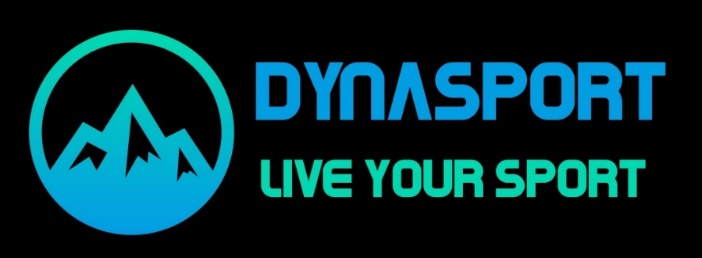 FORMULÁR PRE :  ODSTÚPENIE OD ZMLUVY / VÝMENA TOVARUPROSÍME O VYPLNENIE FORMULÁRA TLAČENÝM PÍSMOM, ČÍSLO OBJEDNÁVKY NÁJDETE V E-MAILE POTVRDZUJÚCOM NÁKUPČÍSLO OBJEDNÁVKY / FAKTÚRY : _____________________________________Žiadam o:	 	výmenu veľkosti		iný tovar	 	vrátenie peňazíDÔVOD VRÁTENIA:           ZLÁ VEĽKOSŤ            VEĽKOSŤ NEZODPOVEDÁ POPISU              FARBA NEZODPOVEDÁ OBRÁZKU            ZLÁ KVALITA            ZLÝ STRIH           VADA______________________________________________________________________________________________________________            INÉ_________________________________________________________________________________________________________________MENO A PRIEZVISKO:____________________________________________________________________________________   ADRESA NA VÝMENU/VRÁTENIE TOVARU :_____________________________________________________________________________PSČ, MESTO:_______________________________________________________________________________________________TELEFÓN:____________________________________  E-MAIL:___________________________________________________NÁZOV BANKY:_________________________________________________________ČIASTKA NA VRÁTENIE:_____________________________________________ČÍSLO ÚČTU:_____________________________________________________________________________________________________________________________________PROSÍME O KONTROLU SPRÁVNOSTI PODANÉHO ČÍSLA BANKOBÉHO ÚČTUDÁTUM:____________________________________________ PODPIS:________________________________________V PRÍPADE, ŽE CHCETE ODSTÚPIŤ OD ZMLUVY, JE POTREBNÉ TENTO FORMULÁR VYPLNIŤ A ODOSLAŤ PREDÁVAJÚCEMU POŠTOU DO 14 DNÍ OD DORUČENIA TOVARU. TOVAR (NOVÝ, BEZ ZNÁMOK POUŽÍVANIA)  Tovar môžete odoslať 2 spôsobmi:1. PRIAMO NA POBOČKE ZÁSIELKOVŇAPodajte zabalený tovar na pobočke Zásieľkovňa a nadiktujte identifikačné číslo 94831921 obsluhe. Obsluha vybaví všetko ostatné.2. POŠTOU ALEBO INÝM DOPRAVCOM : Zabalený tovar odošlite poštou alebo iným dopravcom na adresu:DYNASPORT , M. Mišíka 410/36, 971 01 PRIEVIDZA , Kontakt: 0948 921 317, info@dynasport.skNAJNESKÔR V TERMÍNE DO 14 DNÍ OD ODSTÚPENIA OD ZMLUVY. VRÁTENIE ČIASTKYZA REKLAMÁCIU BUDE REALIZOVANÉ DO 14 DNÍ OD DÁTUMU DORUČENIA ZÁSIELKY DO DYNASPORT.SK.  Máte právo požadovať výmenu dodaného tovaru za iný tovar v prípade, že ho budeme mať k dispozícii. Priame náklady na vrátenie tovaru nesie zákazníkNÁZOV TOVARUKSVEĽKOSŤCENA